Dossier d’inscription 2023/2024 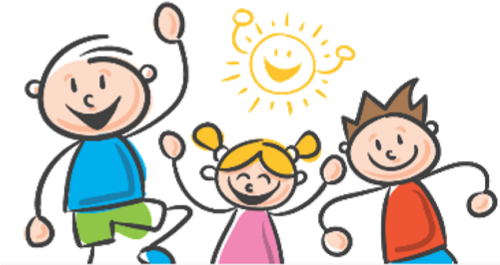 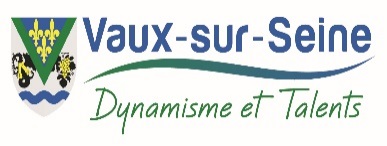 ÉTUDE SURVEILLÉE (Du CP au CM2) LISTE DES DOCUMENTS À FOURNIR LORS DE L’INSCRIPTION (EN MAIRIE)(Originaux et copies) Attestation d’assurance responsabilité civile de l’enfant Justificatif de domicile (de moins de 3 mois, hors facture mobile) R.I.B ou R.I.P si le prélèvement automatique est demandéENFANTCOMPOSITION DU FOYER(Remplir les deux contacts le cas échéant)Situation familiale* :    Mariés    Pacsés    Vie maritale    Célibataire					 Divorcés    Séparés    Veuf (ve) Père    Mère    Beau-père    Belle-mère  Autre : …………………………………………………Nom : ……………………………………………..  Prénom : ……………………………………………..Né(e) le : ……… / ……… / ……… à : ……………………………………………………………………….Adresse : …………………………………………………………………………………………………………………………………………………………………………………………………………………………………………………Tél. : ………………………………………  Mail : …………………………………….@..........................................Nom et adresse de l’employeur : ………………………………………………………………………………………………………… Père    Mère    Beau-père    Belle-mère  Autre : …………………………………………………Nom : ………………………………………………..  Prénom : ……………………………………………..Né(e) le : ……… / ……… / ……… à : ……………………………………………………………………….Adresse : …………………………………………………………………………………………………………………………………………………………………………………………………………………………………………………Tél. : ………………………………………  Mail : …………………………………….@..........................................Nom et adresse de l’employeur : …………………………………………………………………………………………………………*cocher la ou les case(s)ÉTUDE SURVEILLÉE Mon(mes) enfant(s) fréquente(nt) régulièrement l’étude surveillée (1, 2, 3 ou 4 jours par semaine) :En cochant les cases ci-dessous, les jours seront automatiquement réservés pour toute l’année scolaire. En cas d’absence injustifiée ou de non-annulation, l’étude sera facturée. La gestion des annulations et des signalements d’absence s’effectue sur l’espace famille ou bien par mail à l’adresse suivante : scolaire@vauxsurseine.fr ; aucune modification de réservation de l’étude ne sera prise en compte par téléphone.Enfant 1 : jour(s) de fréquentation* :  Lundi    Mardi    Jeudi    VendrediEnfant 2 : jour(s) de fréquentation* :  Lundi    Mardi    Jeudi    VendrediEnfant 3 : jour(s) de fréquentation* :  Lundi    Mardi    Jeudi    VendrediEnfant 4 : jour(s) de fréquentation* :  Lundi    Mardi    Jeudi    Vendredi Mon(mes) enfant(s) fréquente(nt) occasionnellement l’étude surveillée : réserver/annuler l’étude 8 jours avantRéservation et annulation à faire sur votre Espace famille. Les enfants non-inscrits ne seront pas acceptés à l’étude surveillée. Aucune modification de réservation de l’étude ne sera prise en compte par téléphone.PERSONNES À PRÉVENIR EN CAS D’URGENCE (HORS RESPONSABLES LÉGAUX)En cas d’accident ou d’urgence, l’enfant est évacué par le SAMU ou les pompiers dans l’hôpital le mieux adapté au diagnostic constaté.Nom : ………..………….. Prénom : ………………………… Tél. : ……………………. Lien : …………………Nom : ………..………….. Prénom : ………………………… Tél. : ……………………. Lien : …………………PAIEMENTJe souhaite : 	 Adhérer au prélèvement automatique (fournir un R.I.B + mandate de prélèvement)		 Carte bancaire sur « Espace famille »		 Régler par un autre moyen : espèces, chèqueAUTORISATIONS (À COCHER OBLIGATOIREMENT)  J’autorise*          Je n’autorise pas*Le personnel de la Ville de Vaux-sur-Seine à filmer ou photographier mon (mes) enfant(s) inscris à l’étude surveillée, à utiliser son (leur) image dans le journal municipal ainsi que sur le site internet de la commune.  J’accepte*          Je n’accepte pas *Le règlement concernant l’ensemble des activités, consultable sur le site internet www.vauxsurseine.fr; sur l’Espace famille où un exemplaire sera délivré sur demande, et je m’engage à acquitter les factures concernant ces prestations, faute de quoi le service ne sera plus assuré.  J’ai bien noté * : Que l’étude surveillée sera facturée si la modification n’a pas été effectuée dans les temps (sauf transmission d’un certificat médical sous 48h).Fait à Vaux-sur-Seine, le : ………………………….            Signature des responsables légaux :ÉTUDE SURVEILLÉEFICHE D’AUTORISATIONNom …………………………….		Prénom …………………………….J’autorise mon enfant à partir seul 			Oui    Non J’autorise mon enfant à rejoindre l’accueil Péri-Scolaire   Oui    Non Date :        /       /							SignatureRemettre cette fiche à l’enseignant de l’enfantENFANT(S) CONCERNÉ(S)Date de naissanceSexe masculin ou fémininNom et prénomDate de naissanceSexe masculin ou féminin1.2.3.4.